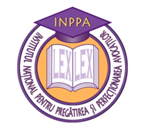 UNIUNEA NAŢIONALĂ A BAROURILOR DIN ROMÂNIAInstitutul Național Pentru Pregătirea și Perfecționarea AvocațilorBucurești, Str. Vulturilor nr. 23, sector 3, Tel: + 4021/320.03.08; Fax: + 4021/330.12.97 www.inppa.ro  email: office@inppa.roEXAMENUL DE ABSOLVIRE A INPPASESIUNEA NOIEMBRIE 2019Comisia Națională de ExamenPROCES VERBALprivind soluționarea contestațiilor la baremul de evaluare și notare, formulate de candidații care s-au prezentat la proba de examen din data de 24 noiembrie 2019	În conformitate cu prevederile art. 12 alin. (1) din Regulamentul examenului de absolvire a INPPA,COMISIA NAŢIONALĂ DE EXAMEN,	Analizând contestațiile la formularea subiectelor și stabilirea baremului de evaluare și notare la proba de examen din data de 24 noiembrie 2019, precum și opiniile formulate de membrii Comisiei de soluționare a contestațiilor la barem, CONSTATĂ ŞI DISPUNE URMĂTOARELE:I. La disciplina Organizarea și exercitarea profesiei de avocat, se anulează întrebarea 3 de la G1 (respectiv întrebarea 7 de la G2, întrebarea 3 de la G3 și întrebarea 9 de la G4). Pentru această întrebare se va acorda punctajul corespunzător tuturor candidaților. Celelalte contestații depuse la disciplina Organizarea și exercitarea profesiei de avocat se resping, ca nefondate. II. La disciplina Drept civilse admit contestațiile privind întrebarea 12 de la G1 (respectiv întrebarea 18 de la G2, întrebarea 13 de la G3 și întrebarea 17 de la G4) în sensul că raspunsul de la lit. C va fi considerat greșit. Întrebarea va avea un singur răspuns corect, cel de la lit. B.se anulează întrebarea 16 de la G1 (respectiv întrebarea 20 de la G2, întrebarea 16 de la G3 și întrebarea 16 de la G4). Pentru această întrebare se va acorda punctajul corespunzător tuturor candidaților.se admit contestațiile privind întrebarea 17 de la G1 (respectiv întrebarea 17 de la G2, întrebarea 14 de la G3 și întrebarea 18 de la G4) în sensul că raspunsul de la lit. C va fi considerat greșit. Întrebarea va avea un singur răspuns corect, cel de la lit. B. se admit contestațiile privind întrebarea 20 de la G1 (respectiv întrebarea 12 de la G2, întrebarea 15 de la G3 și întrebarea 15 de la G4) în sensul că raspunsul de la lit. B va fi considerat greșit. Întrebarea va avea un singur răspuns corect, cel de la lit. A.Celelalte contestații depuse la disciplina Drept civil se resping, ca nefondate. III. La disciplina Drept procesual civil, se resping toate contestațiile, ca nefondateIV. La disciplina Drept penal, se resping toate contestațiile ca nefondate.V. La disciplina Drept procesual penal, se resping toate contestațiile, ca nefondate.*Se dispune refacerea baremului de corectare si evaluare.Se dispune corectarea lucrărilor în baza baremului refăcut în conformitate cu prezentul proces-verbal.P R E Ş E D I N T E,Av. dr. Dan Oancea